Президентученического самоуправленияв МБОУ «БСОШ № 1»г.Бахчисарай, ул. Симферопольская, 72021-2022гЗахидинова Дениза Мехтиевна класс - 10Аzahidinovad@gmail.com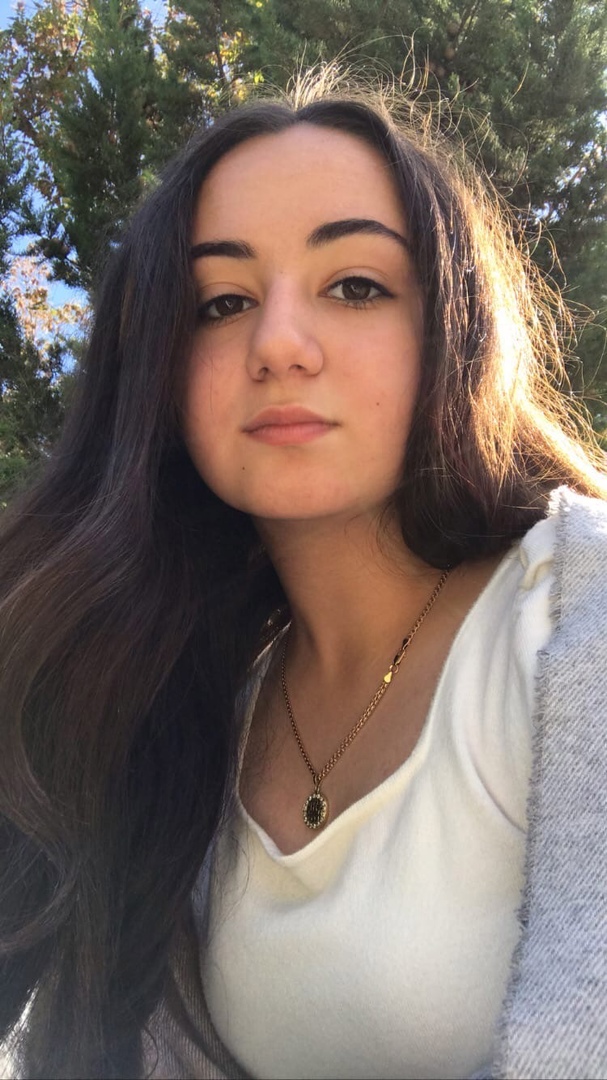 